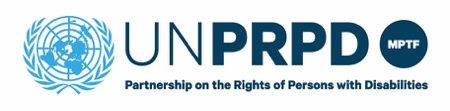 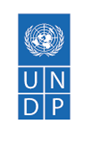 Спільнапрограма ПРООН, ООН Жінки, Дитячого фонду ООН, Фонду ООН у галузі народонаселення«Забезпечення ґендерночутливої інклюзії осіб з інвалідністю в процесі гуманітарного реагування»Форма оцінювання доступності притулків для внутрішньо переміщених осіб з інвалідністю Підготовлено ГС ВГО «Національна Асамблея людей з інвалідністю України» спільно з ГО «ПРО.УД/Універсальний дизайн» на замовлення ПРООН у рамках виконання договору UKR/2022/159 від 30.05.2022 р. «Оцінка доступності притулків для внутрішньо переміщених осіб з інвалідністю у Дніпропетровській, Вінницькій, Івано-Франківській, Чернівецькій, Львівській і Закарпатській областях».Будь-які думки та висновки, викладені в документі, належать його розробникам і не обов’язково збігаються з поглядами UNPRPD та агенцій ООН, які впроваджують Спільну програму «Забезпечення ґендерночутливої інклюзії осіб з інвалідністю в процесі гуманітарного реагування».Форма оцінювання доступності притулків для внутрішньо переміщених осіб з інвалідністюДата проведення:____________Аудит виконували:Прилегла територіяПритулокНаявність потрібних предметів для внутрішнього користуванняІнтерв'ю з людьми з інвалідністю, представниками маломобільних груп і працівникамиЧого вам не вистачає тут?З якими бар’єрами ви стикаєтеся тут?Що ви додали б сюди?Адреса притулкуНазва установиІм’я контактної особи 
з притулкуТелефон контактної особи з притулкуІм’я виконавцяТелефон виконавцяІм’я виконавцяТелефон виконавцяВхід на територіюВхід на територіюВхід на територіюВхід на територіюВхід на територіюВхід на територіюФізична доступністьТак НіЧастково/коментарФотоРекомендаціяВхід на територію має огорожуВхідна хвіртка має відкритий прохід 900 ммРучка хвіртки має нажимну чи тягову силу відчиненняВхідна хвіртка немає порогаВхідна хвіртка контрастує до огорожіШирина тротуару 
не менше 1,8 мНавісні елементи 
не нижче 2,1 мНахил тротуару не перевищує 5%Водостоки закрито чарунками, отвори яких не більше 0,015 мКонструкції на шляхах руху пішоходів контрастнопромаркованоПокриття РівнеМає вибоїни менше або не більше 0,015 мМає вибоїни більше 0,015 мКоментарі:Коментарі:Коментарі:Коментарі:Коментарі:Коментарі:Інформація 
та комунікаціяТак НіЧастково/коментарФотоРекомендаціяЧи є інформація 
про притулок на вході 
на територію?Чи інформацію
про притулок дубльовано шрифтом Брайля?Коментарі:Коментарі:Коментарі:Коментарі:Коментарі:Коментарі:Зона висадки пасажирівЗона висадки пасажирівЗона висадки пасажирівЗона висадки пасажирівЗона висадки пасажирівЗона висадки пасажирівФізична доступністьТак НіЧастково/коментарФотоРекомендаціяЗонурозміщено не далі 
якза 50 м від основного 
чи доступного входуНаявне пониження 
тротуару до проїзної частиниНаявна тактильна навігація від зони висадки до входуПокриття тротуару/зони висадкиРівнеМає вибоїни менше або не більше 0,015 мМає вибоїни більше 0,015 мКоментарі:Коментарі:Коментарі:Коментарі:Коментарі:Коментарі:Інформація 
та комунікаціяТак НіЧастково/коментарФотоРекомендаціяЧи інтуїтивно зрозуміло 
з місця висадки, де розміщеноосновний чи доступний вхід?Чи є вказівники напрямку?Чи є план території?Коментарі:Коментарі:Коментарі:Коментарі:Коментарі:Коментарі:ПредметиТак НіЧастково/коментарФотоРекомендаціяКаталка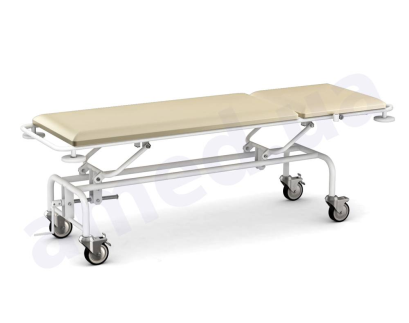 Стілець-ноші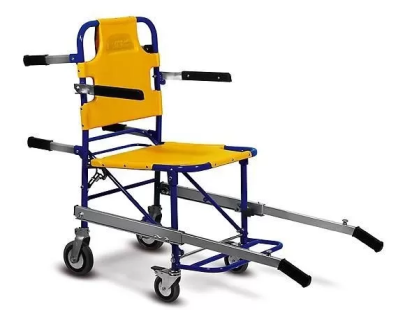 Крісло колісне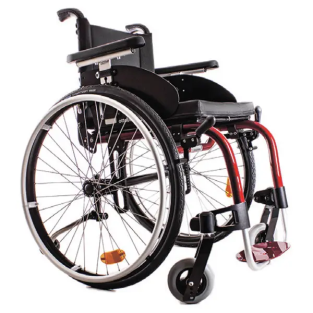 Ходунки на колесах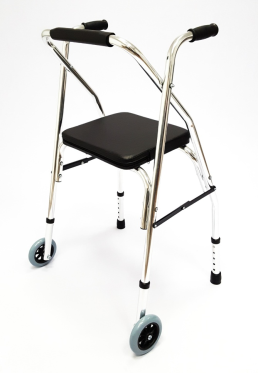 Безкаркасні ноші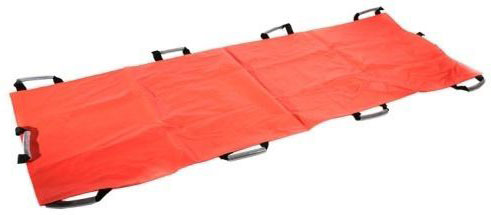 Каркасні ноші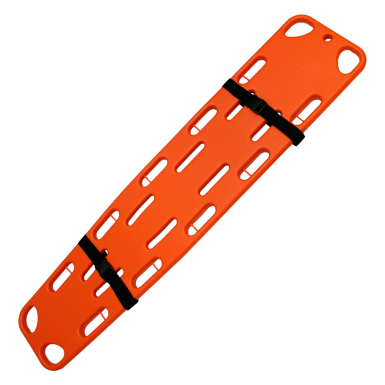 Коментарі:Коментарі:Коментарі:Коментарі:Коментарі:Коментарі:ПослугиТак НіЧастково/коментарФотоРекомендаціяЧи виходить спеціально підготовлений персонал, який допомагає транспортувати людей 
з інвалідністю?Коментарі:Коментарі:Коментарі:Коментарі:Коментарі:Коментарі:Переміщення територієюПереміщення територієюПереміщення територієюПереміщення територієюПереміщення територієюПереміщення територієюФізична доступністьТак НіЧастково/коментарФотоРекомендаціяШирина тротуару не менше 1,8 мНавісні елементи не нижче 2,1 мНахил тротуару
не перевищує 5%Водостоки закрито чарунками, отвори яких 
не більше 0,015 мКонструкції на шляхах руху пішоходів контрастнопромаркованоПокриття РівнеМає вибоїни менше або не більше 0,015 мМає вибоїни більше 0,015 мЗовнішні сходиТак НіЧастково/коментарФотоРекомендаціяСходинки завширшки 0,4 м
ізаввишки 0,12 мПоверхня шорстка 
та не слизькаПерша та остання сходинки контрастні (промарковані)Перед першою 
та останньою сходинками
є тактильне контрастне застереженняШирина маршів не менше 1,35 мГоризонтальні майданчики
за наявності завдовжки
не менше 1,5 мНаявні поручні на висоті 900, 700 і 500 мм обабіч маршуДіаметр труби поручня 0,035–0,045 мПоручні виходять за межі маршу на 0,3 м
і заокругленіЗа ширини сходів 2,5 м 
є розділові поручніКоментарі:Коментарі:Коментарі:Коментарі:Коментарі:Коментарі:Зовнішні пандусиТак НіЧастково/коментарФотоРекомендаціяПеред і після пандусу 
є тактильне контрастне застереженняШирина пандусу 1,2 м або 1,8 м, якщо це двобічний рухКут нахилу не вище 8%Висота одного підйому 
не вище 0,8 мГоризонтальні майданчики за розмірами не менше 1,5х1,5 мНаявний захисний бортик 
5 см за потребиПоверхня шорстка
та не слизькаНаявні поручні на висоті 900, 700 і 500 мм обабіч маршуДіаметр труби поручня 0,035–0,045 мПоручні виходять за межі маршу на 0,3 м
і заокругленіКоментарі:Коментарі:Коментарі:Коментарі:Коментарі:Коментарі:Зони відпочинкуТак НіЧастково/коментарФотоРекомендаціяЧи наявні на території лавки у затінку?Чи лавки зі спинкою та бильцями?Чи є поряд з лавкою вільний простір для дитячого візка чи людини
на кріслі колісному?Коментарі:Коментарі:Коментарі:Коментарі:Коментарі:Коментарі:Дитячий майданчикТак НіЧастково/коментарФотоРекомендаціяЧи є на території дитячий майданчик?Чи є обладнання, яким може користуватися людина на кріслі колісному?Покриття рівне та доступне для людей на кріслі колісному?Коментарі:Коментарі:Коментарі:Коментарі:Коментарі:Коментарі:Основний вхід/альтернативний вхідОсновний вхід/альтернативний вхідОсновний вхід/альтернативний вхідОсновний вхід/альтернативний вхідОсновний вхід/альтернативний вхідОсновний вхід/альтернативний вхідФізична доступністьТак НіЧастково/коментарФотоРекомендаціяВхід врівень з тротуаром без порогівОсновні двері чітко виділено
і контрастнопромаркованоДверний проріз має вільний простір не менше 900 ммДвері не мають порогаДверна ручка має тягову або нажимну силуРешітка біля входу має отвори не більше 0,015 мСкляні поверхні мають контрастне маркування завширшки не менше 
0,015 м на висоті 1,6 мТамбур має ширину 
не менше 2,2 мОсвітлення не мигтить
і не нижче 300 лкСходи та пандус мають навісСходи на вхідну групу (якщо вони є)Так НіЧастково/коментарФотоРекомендаціяСходинки завширшки 0,4 м
ізаввишки 0,12 мПоверхня шорстка
та не слизькаПерша та остання сходинки контрастні (промарковані)Перед першою та останньою сходинками
є тактильне контрастне застереженняШирина маршів не менше 1,35 мГоризонтальні майданчики за наявності завдовжки
не менше 1,5 мНаявні поручні на висоті 900, 700 і 500 мм обабіч маршуДіаметр труби поручня 0,035–0,045 мПоручні виходять за межі маршу на 0,3 м і заокругленіЗа ширини сходів 2,5 м 
є розділові поручніКоментарі:Коментарі:Коментарі:Коментарі:Коментарі:Коментарі:Пандуси вхідної групи (якщо вони є)Так НіЧастково/коментарФотоРекомендаціяПеред і після пандусу 
є тактильне контрастне застереженняШирина пандусу 1,2 м або 1,8 м, якщо це двобічний рухКут нахилу не вище 8%Висота одного підйому 
не вище 0,8 мГоризонтальні майданчики за розмірами не менше 1,5х1,5 мНаявний захисний бортик 
5 см за потребиПоверхня шорстка 
та не слизькаНаявні поручні на висоті 900, 700 і 500 мм обабіч маршуДіаметр труби поручня 0,035–0,045 мПоручні виходять за межі маршу на 0,3 м і заокругленіКоментарі:Коментарі:Коментарі:Коментарі:Коментарі:Коментарі:Підйомник (якщо він є)Так НіЧастково/коментарФотоРекомендаціяРозміри підйомника 
не менше 1,1х1,4 мЗахисний бортик не менше 5 смКнопки тактильно позначеноКоментарі:Коментарі:Коментарі:Коментарі:Коментарі:Коментарі:Зона адміністраціїТак НіЧастково/коментарФотоРекомендаціяЧи стійка реєстрації має дві висоти 1,2 м і 0,9 м?Чи є біля зони адміністрації зона очікування?Чи є місця для сидіння 
на висоті 45 см?Чи є місця для сидіння 
з бильцями?Чи є місце, де можна залишити свої речі?Освітлення не мигтить
і не нижче 300 лкКоментарі:Коментарі:Коментарі:Коментарі:Коментарі:Коментарі:Інформація та комунікаціяТак НіЧастково/коментарФотоРекомендаціяЧи є тактильна мапа поверху?Чи є вказівники напрямку?Чи інформацію щодо притулку при вході подано простою мовою?Освітлення біля інформації не мигтитьі не нижче 300 лкЧи наявна інформація дій для тих, хто щойно прибув до притулку?Інформація чітко читається, не відблискуєІнформацію подано на висоті від 1,2 м до 1,8 м?Розмір шрифта 1,8–3,5 смЧи легко від входу знайти рецепцію чи адміністративний пункт?Чи є можливість перекладу жестовою мовою
в адміністрації притулку?Коментарі:Коментарі:Коментарі:Коментарі:Коментарі:Коментарі:ПредметиТак НіЧастково/коментарФотоРекомендаціяПланшет з ручкою для того, щоб листуватися з тими, хто має порушення мовленняКрісло з бильцями
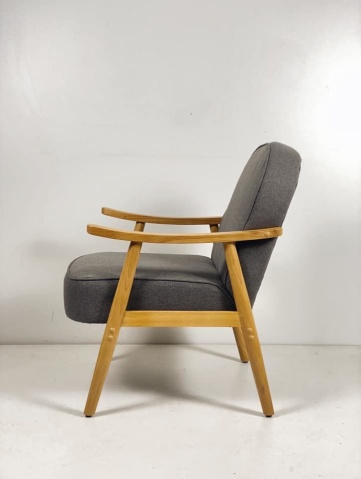 Стільці з підлокітниками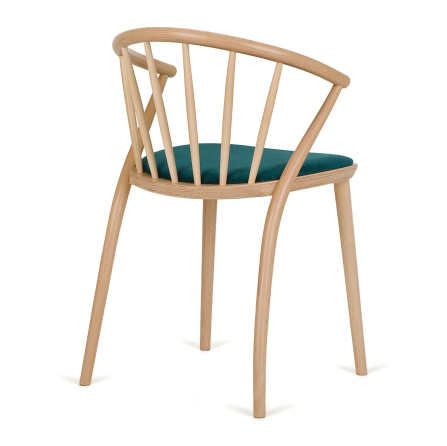 Диван з підлокітниками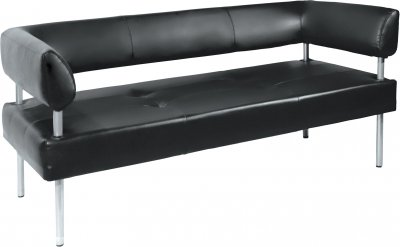 Дитячі стільці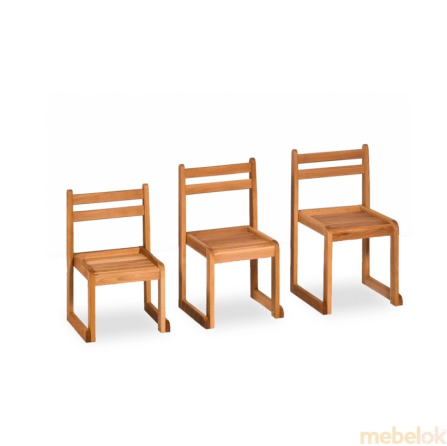 Гачки для одягу
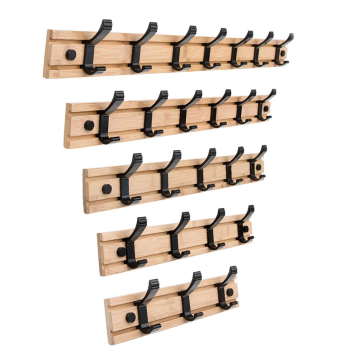 Коментарі:Коментарі:Коментарі:Коментарі:Коментарі:Коментарі:ПослугиТак НіЧастково/коментарФотоРекомендаціяВолонтер чи адміністративний працівник, який допомагає заповнювати бланки 
та роз’яснювати інформаціюКоментарі:Коментарі:Коментарі:Коментарі:Коментарі:Коментарі:Санвузли/душові/пеленальна кімнатаСанвузли/душові/пеленальна кімнатаСанвузли/душові/пеленальна кімнатаСанвузли/душові/пеленальна кімнатаСанвузли/душові/пеленальна кімнатаСанвузли/душові/пеленальна кімнатаФізична доступністьТак НіЧастково/коментарФотоРекомендаціяСанвузол доступний 
для людей з інвалідністюДоступний санвузол відокремлено від ґендерно маркованих приміщеньМає розміри не менше 1,8х1,65 мДверний проріз не менше 900 ммДверна ручка нажимна чи тягнуча Замок на дверях можна повернути однією рукоюСидіння унітазу на висоті 45–50 см від підлогиВільне місце перед унітазом мінімально 800 мм 
завширшки і 1100 мм 
завдовжкиЄ кнопка виклику допомоги не вище 1,2 м від підлогиЗ боку прилеглої стіни біля унітаза влаштовано
Г-подібне поруччя на висоті 0,85 мЗ боку вільного простору від унітаза влаштовано
П-подібне поруччя відкидне на висоті 0,85 мУсі пристрої важільного чи нажимного типу розміщено на висоті не вище 1,2 мПід раковиною є вільне місце 700 ммДзеркало поворотне
на висоті доступу не вище 1,2 мЗмішувач сенсорного чи важільного типуСмітник без кришки, відкритого типуОбабіч раковини влаштовано поручні Наявний тримач 
для паперових рушників 
на висоті не вище 1,2 мЄ гачки для одягу, милиць на висоті до 1,2 мОсвітлення не мигтить
і не нижче 300 лкКоментарі:Коментарі:Коментарі:Коментарі:Коментарі:Коментарі:Душові для людей 
з інвалідністю Так НіЧастково/коментарФотоРекомендаціяРозміри ванної кімнати 
або суміщеного санвузла – 2,2х2,2 мУсі двері мають дверний проріз не менше 900 мРозмір душової кабіни 1,5х0,9 мПіддон має бути врівень 
з плиткою або не вище 0,015 мЄ відкидне сидіння на висоті 0,45 мЗ боку прилеглої стіни біля сидіння влаштовано
Г-подібне поруччя на висоті 0,85 мКран змішувача та полички в зоні досяжності 
від сидінняЄ гачки для одягу, милиць на висоті до 1,2 мОсвітлення не мигтить
і не нижче 300 лкЗмішувач сенсорного 
чи важільного типуУсі пристрої важільного 
чи нажимного типу на висоті не вище 1,2 мКоментарі:Коментарі:Коментарі:Коментарі:Коментарі:Коментарі:Ґендерно марковані туалетні кімнатиТак НіЧастково/коментарФотоРекомендаціяНаявність ґендерно нейтральної туалетної кімнатиУсі двері мають дверний проріз не менше 900 мУґендерно маркованих туалетних кімнатах є дитяча накладка на унітазУґендерно маркованих туалетних кімнатах є дитячі сходинки до унітазу чи умивальникаКоментарі:Коментарі:Коментарі:Коментарі:Коментарі:Коментарі:Сповивальна кімнатаТак НіЧастково/коментарФотоРекомендаціяОкремо відділена кімната, не в туалетіЗа відсутності окремої кімнати сповивальний столик влаштовано
у ґендерно маркованих туалетних кімнатах 
у доступному санвузліМає вільний простір 
1,5х1,5 мДвері мають дверний проріз не менше 900 мСповивальний столик 
не вище 0,85 м і має вільний простір під ним 0,7 мЄ гачки для одягу, милицьПоличка для речей міститься в зоні досяжності до 1,2 мУмивальник має вільний простір від підлоги 
до нижнього краю 700 ммКоментарі:Коментарі:Коментарі:Коментарі:Коментарі:Коментарі:Інформація та комунікаціяТак НіЧастково/коментарФотоРекомендаціяУніверсальна кабіна 
має піктограму доступностіНаявні піктограми 
щодо маркування ґендерної належності кімнатУсі кімнати мають мати 
праворуч тактильну інформаційну табличку 
на висоті 1,5 мКоментарі:Коментарі:Коментарі:Коментарі:Коментарі:Коментарі:ПредметиТак НіЧастково/коментарФотоРекомендаціяВідкидний поручень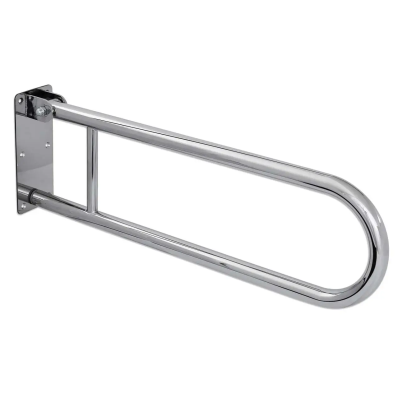 Туалетні опорні рами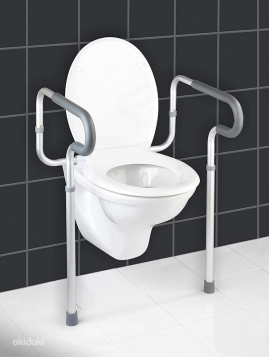 Накладки на унітаз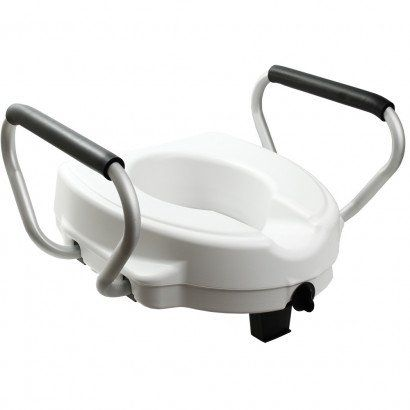 Сходинки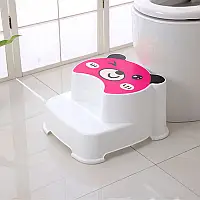 Накладка на унітаз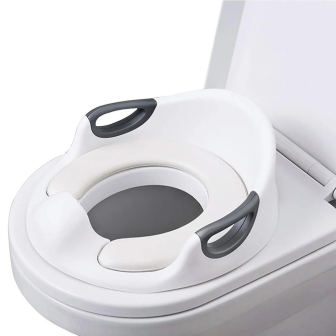 Комбіновані східці 
та накладка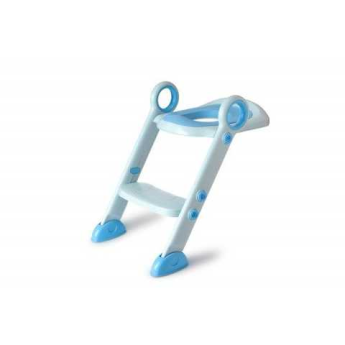 Кушетка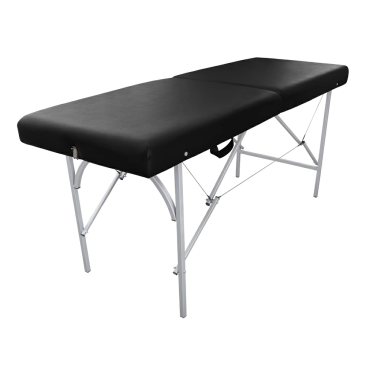 Сидіння для ванни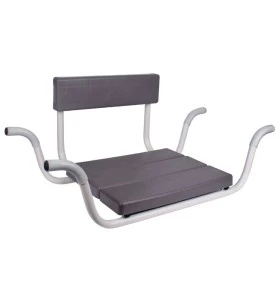 Табурети чи стільці 
для душу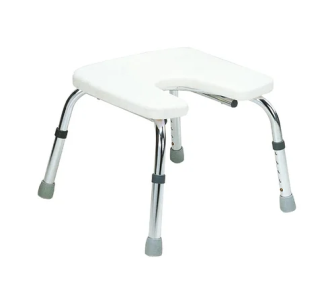 Якщо туалетна кімната недоступна,потрібно облаштувати окрему кімнату чи куток з пересувними предметами.Якщо немає змоги окремої кімнати, тоді потрібна мобільна перегородка, кімната має бути близькою за доступом і мати догляд, бути вентильованою.Якщо туалетна кімната недоступна,потрібно облаштувати окрему кімнату чи куток з пересувними предметами.Якщо немає змоги окремої кімнати, тоді потрібна мобільна перегородка, кімната має бути близькою за доступом і мати догляд, бути вентильованою.Якщо туалетна кімната недоступна,потрібно облаштувати окрему кімнату чи куток з пересувними предметами.Якщо немає змоги окремої кімнати, тоді потрібна мобільна перегородка, кімната має бути близькою за доступом і мати догляд, бути вентильованою.Якщо туалетна кімната недоступна,потрібно облаштувати окрему кімнату чи куток з пересувними предметами.Якщо немає змоги окремої кімнати, тоді потрібна мобільна перегородка, кімната має бути близькою за доступом і мати догляд, бути вентильованою.Якщо туалетна кімната недоступна,потрібно облаштувати окрему кімнату чи куток з пересувними предметами.Якщо немає змоги окремої кімнати, тоді потрібна мобільна перегородка, кімната має бути близькою за доступом і мати догляд, бути вентильованою.Якщо туалетна кімната недоступна,потрібно облаштувати окрему кімнату чи куток з пересувними предметами.Якщо немає змоги окремої кімнати, тоді потрібна мобільна перегородка, кімната має бути близькою за доступом і мати догляд, бути вентильованою.Пересувні умивальники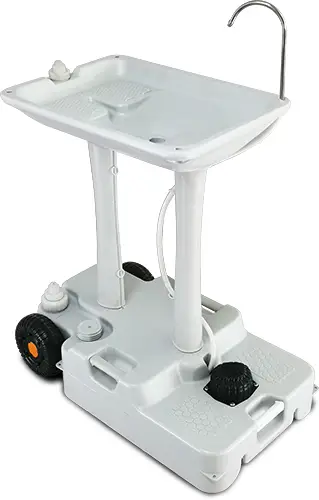 Переносний унітаз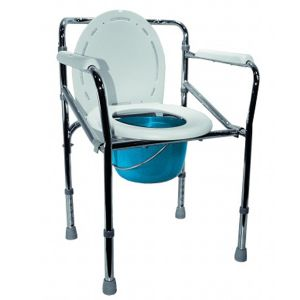 Біотуалет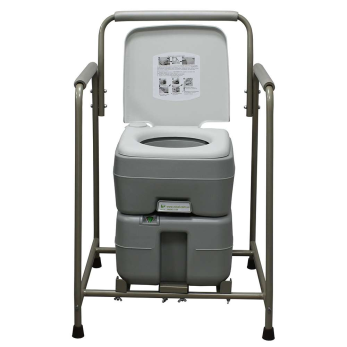 Мобільна перегородка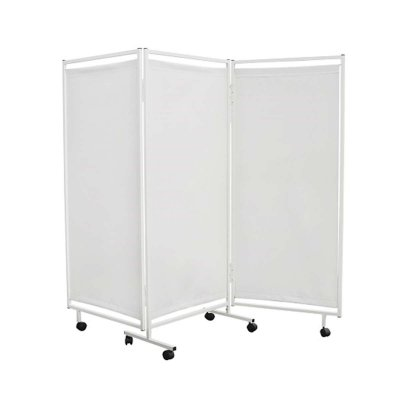 Фен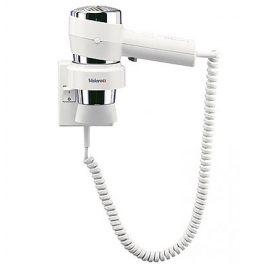 Коментарі:Коментарі:Коментарі:Коментарі:Коментарі:Коментарі:ПослугиТак НіЧастково/коментарФотоРекомендаціяВолонтер, який супроводжує і допомагає скористатися туалетомВолонтер, який чергує за чистотою в санвузлахКоментарі:Коментарі:Коментарі:Коментарі:Коментарі:Коментарі:Кімнати та зониКімнати та зониКімнати та зониКімнати та зониКімнати та зониКімнати та зониФізична доступністьТак НіЧастково/коментарФотоРекомендаціяЧи всі зони, кімнати розміщено на одному поверсі?Чи вусіх кімнатах 
є вогнегасник у доступному місці з піктограмою?Чи працює в приміщеннях аварійне освітлення евакуаційних виходів? Зона снуТак НіЧастково/коментарФотоРекомендаціяМісця для сну відокремлено елементами (ширмами, шторами, перегородками)Освітлення не мигтить
і не нижче 300 лкРозетки доступні від 3-х 
на стіну до 3-х метрів 
за довжиноюКоментарі:Коментарі:Коментарі:Коментарі:Коментарі:Коментарі:Зона зберігання речейТак НіЧастково/коментарФотоРекомендаціяУ доступі є шафи, які не перевищують 1,3 м від рівня підлогиШафи можна зачиняти 
на індивідуальний замокНавколо шаф є вільний простір не менше 1,5х1,5 мОсвітлення не мигтить
і не нижче 300 лкКоментарі:Коментарі:Коментарі:Коментарі:Коментарі:Коментарі:Тихий куток, тиха кімнатаТак НіЧастково/коментарФотоРекомендаціяЗвук всередині приміщення чи тихої зони не перевищує 60 дБОсвітлення не мигтить
і не нижче 300 лкКоментарі:Коментарі:Коментарі:Коментарі:Коментарі:Коментарі:Харчоблок, їдальняТак НіЧастково/коментарФотоРекомендаціяЄ столи для тих, хто стоїть, на висоті 0,95–1,11 мСтоли для людей на кріслі колісному на висоті 
0,74–0,8 м і мають вільний простір під ним 700 ммМіж меблями, столами 
є вільні проходи завширшки не менше 1,2 мПрилавок, на якому роздають їжу, розміщено не вище0,9 мЧи є можливість самостійного готування, доступу до кухні мешканцям?Освітлення не мигтить
і не нижче 300 лкКоментарі:Коментарі:Коментарі:Коментарі:Коментарі:Коментарі:Зона загального відпочинкуТак НіЧастково/коментарФотоРекомендаціяЄ вільний простір для людини на кріслі колісномуЧи є місця для сидіння 
на висоті 45 см?Чи є місця для сидіння 
з бильцями?Розетки у доступі 
від 3-х на стіну 
до 3-х метрів за довжиноюОсвітлення не мигтить
і не нижче 300 лкКоментарі:Коментарі:Коментарі:Коментарі:Коментарі:Коментарі:Дитячий кутокТак НіЧастково/коментарФотоРекомендаціяЄ дитячий столик 
зі стільцямиЄ м’який мат, на якому можна сидіти, гратисяОсвітлення не мигтить
і не нижче 300 лкКоментарі:Коментарі:Коментарі:Коментарі:Коментарі:Коментарі:Місце для грудного годуванняТак НіЧастково/коментарФотоРекомендаціяВідокремлене місце чи кімната, що не проглядається Широке крісло для сидіння
і годуванняПолички або столик поряд 
з крісломРобоча поверхня на висоті 0,85 м і вільним простором під нею 700 ммОсвітлення не мигтить
і не нижче 300 лкРозетки у доступі від 3-х штукКоментарі:Коментарі:Коментарі:Коментарі:Коментарі:Коментарі:Місце для навчання 
та роботиТак НіЧастково/коментарФотоРекомендаціяДитячі парти для навчання дошкільнят і школярівРобочі столи з вільним простором до 700 мм 
на поверхнею на висоті 
800 ммРобочі столи на висоті 
1100 ммКрісла, які можна регулювати за висотою, 
або наявність стільців різної висотиРозетки у доступі біля столів від 3-х штук
Освітлення не мигтить
і не нижче 300 лкКоментарі:Коментарі:Коментарі:Коментарі:Коментарі:Коментарі:МедпунктТак НіЧастково/коментарФотоРекомендаціяУ медпункті є вільний простір 1,5х1,5 мДо кушетки є вільний прохід завширшки не менше 1,2 мОсвітлення не мигтить
і не нижче 300 лкКоментарі:Коментарі:Коментарі:Коментарі:Коментарі:Коментарі:ІзоляторТак НіЧастково/коментарФотоРекомендаціяЄ вільний простір 1,5х1,5 мДо кушетки є вільний прохід завширшки не менше 1,2 мОсвітлення не мигтить
і не нижче 300 лкКоментарі:Коментарі:Коментарі:Коментарі:Коментарі:Коментарі:Інформація та комунікаціяТак НіЧастково/коментарФотоРекомендаціяЧи всі зони мають свої піктограми?Чи є в швидкому доступі інформація та контакти 
про медичну допомогу поряд?Чи є персонал,який надає медичну допомогу?Коментарі:Коментарі:Коментарі:Коментарі:ПредметиТак НіЧастково/коментарФотоРекомендаціяПротипролежневіматраци та подушки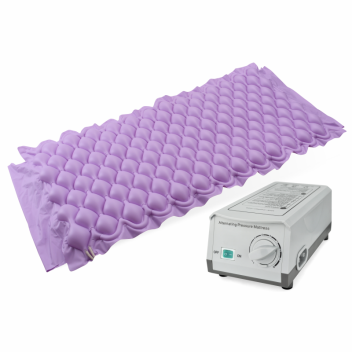 Мобільні перегородки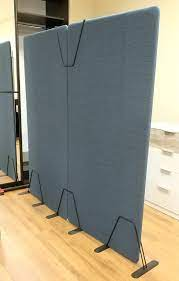 Підйомник для переміщення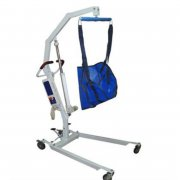 Аптечка першої домедичної допомоги IFAK 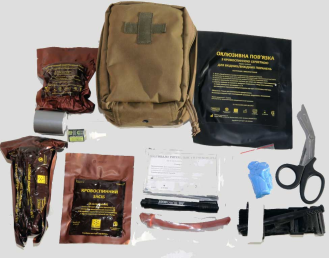 Автоматичний україномовний дефібрилятор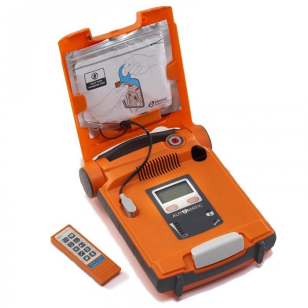 Кулер для води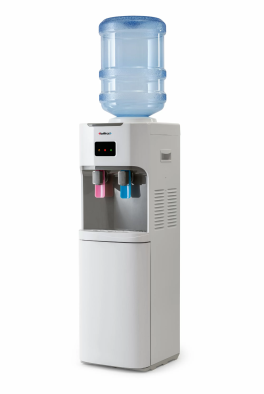 Мікрохвильова піч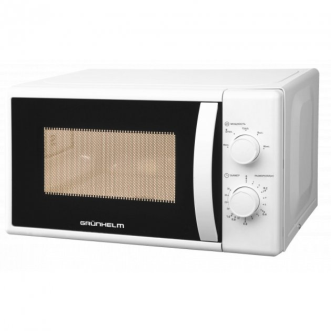 Підігрівач для дитячих пляшок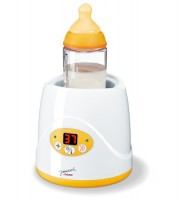 Можливість взяти в оренду зарядник, розташований біля місць для сидіння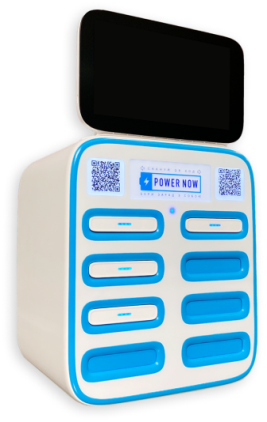 Коментарі:Коментарі:Коментарі:Коментарі:ПослугиТак НіЧастково/коментарФотоРекомендаціяЧи є чергові по харчоблоку, які допомагають з роздачею їжі, миють посуд, прибирають?Чи харчування передбачає індивідуальні потреби тих, хто проживає в притулку (вегетаріанське меню)?Чи є в притулку доступ 
до Wi-fi?Чи вміють працівники 
та волонтери надавати першу домедичну допомогу?Коментарі:Коментарі:Коментарі:Коментарі:Коментарі:Коментарі:Переміщення притулкомПереміщення притулкомПереміщення притулкомПереміщення притулкомПереміщення притулкомПереміщення притулкомФізична доступністьТак НіЧастково/коментарФотоРекомендаціяКоридори завширшки
не менше 1,2 мУсі двері контрастно виділено від стіниВідсутні конструкції 
чи елементи на транзитних шляхахОсвітлення не мигтить 
і не нижче 300 лкКоментарі:Коментарі:Коментарі:Коментарі:Коментарі:Коментарі:Внутрішні сходиТак НіЧастково/коментарФотоРекомендаціяСходинки завширшки
0,3 м ізаввишки 0,15 мПоверхня шорстка 
та не слизькаПерша та остання сходинки контрастні (промарковані)Перед першою 
та останньою сходинками
є тактильне контрастне застереженняШирина маршів не менше 1,35 мГоризонтальні майданчики за наявності завдовжки
не менше 1,5 мНаявні поручні на висоті 900, 700 і 500 мм обабіч маршуДіаметр труби поручня 0,035–0,045 мПоручні виходять за межі маршу на 0,3 м і заокругленіЗа ширини сходів 2,5 м 
є розділові поручніКоментарі:Коментарі:Коментарі:Коментарі:Коментарі:Коментарі:Внутрішні пандусиТак НіЧастково/коментарФотоРекомендаціяПеред і після пандусу 
є тактильне контрастне застереженняШирина пандусу 1,2 м 
або 1,8 м, якщо 
це двобічний рухКут нахилу не вище 8%Висота одного підйому 
не вище 0,8 мГоризонтальні майданчики
за розмірами не менше 1,5х1,5 мПоверхня шорстка 
та не слизькаНаявні поручні на висоті 900, 700 і 500 мм обабіч маршуНаявний захисний бортик 
5 см за потребиДіаметр труби поручня 0,035–0,045 мПоручні виходять за межі маршу на 0,3 м і заокругленіКоментарі:Коментарі:Коментарі:Коментарі:Коментарі:Коментарі:Підйомник (якщо він є)Так НіЧастково/коментарФотоРекомендаціяРозміри підйомника 
не менше 1,1х1,4 мЗахисний бортик не менше 5 смКнопки тактильно позначеноКоментарі:Коментарі:Коментарі:Коментарі:Коментарі:Коментарі:Інформація та комунікаціяТак НіЧастково/коментарФотоРекомендаціяЧи легко орієнтуватися
та знаходити приміщення?Чи всі приміщення позначено піктограмою 
за наявності функції та тактильними табличками 
з боку відчинення дверей 
на висоті 1,8 м на 300 см 
від дверей?Коментарі:Коментарі:Коментарі:Коментарі:Коментарі:Коментарі:Реагування на надзвичайні ситуації воєнного характеруРеагування на надзвичайні ситуації воєнного характеруРеагування на надзвичайні ситуації воєнного характеруРеагування на надзвичайні ситуації воєнного характеруРеагування на надзвичайні ситуації воєнного характеруРеагування на надзвичайні ситуації воєнного характеруФізична доступністьТак НіЧастково/коментарФотоРекомендаціяУкриттяНаявність доступного туалету в укриттіНаявність можливості готування чи підігрівання їжіНаявність доступу 
до гарячої води, окропуНаявність рукомийникаНаявність мобільних перегородокНаявність підігрівача ЕвакуаціяТак НіЧастково/коментарФотоРекомендаціяТранспорт для евакуації може прийняти людей 
на ношах, на кріслі колісному, дитячі візки Шляхи евакуації промаркованоМапи шляхів евакуації розміщено в кожному коридорі, приміщенні 
на висоті не вище 1,5 мКоментарі:Коментарі:Коментарі:Коментарі:Коментарі:Коментарі:Інформація та комунікаціяТак НіЧастково/коментарФотоРекомендаціяСповіщення про повітряну тривогу і звукове, і світловеЧи є письмові інструкції щодо дій з евакуації?Коментарі:Коментарі:Коментарі:Коментарі:Коментарі:Коментарі:ПредметиТак НіЧастково/коментарФотоРекомендаціяВідкидний поручень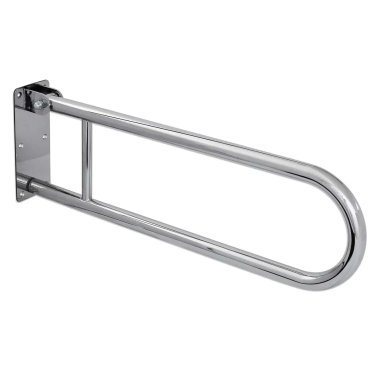 Туалетні опорні рами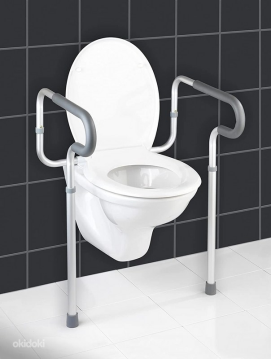 Накладки на унітаз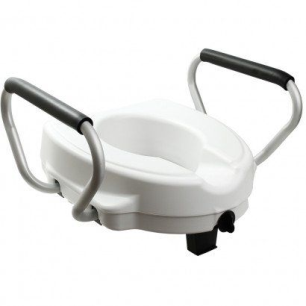 СходинкиНакладка на унітаз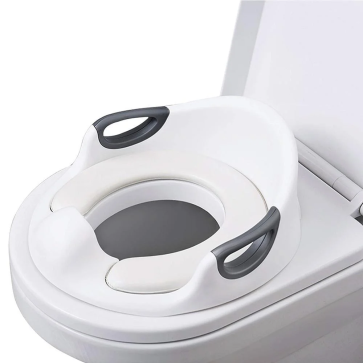 Комбіновані східці 
та накладка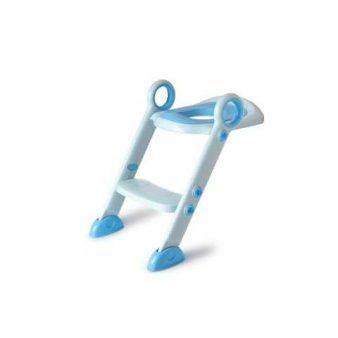 Кушетка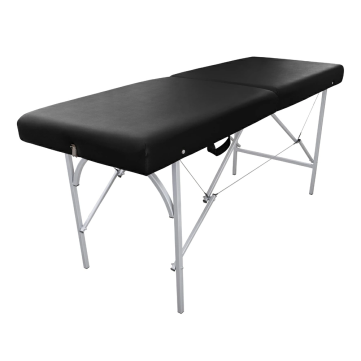 Сидіння для ванниТабурети чи стільці 
для душу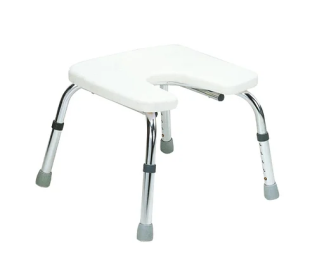 Якщо туалетна кімната недоступна,потрібно облаштувати окрему кімнату чи куток з пересувними предметами.Якщо немає можливості окремої кімнати,потрібна мобільна перегородка, кімната має бути близькою за доступом і мати догляд, бути вентильованою.Якщо туалетна кімната недоступна,потрібно облаштувати окрему кімнату чи куток з пересувними предметами.Якщо немає можливості окремої кімнати,потрібна мобільна перегородка, кімната має бути близькою за доступом і мати догляд, бути вентильованою.Якщо туалетна кімната недоступна,потрібно облаштувати окрему кімнату чи куток з пересувними предметами.Якщо немає можливості окремої кімнати,потрібна мобільна перегородка, кімната має бути близькою за доступом і мати догляд, бути вентильованою.Якщо туалетна кімната недоступна,потрібно облаштувати окрему кімнату чи куток з пересувними предметами.Якщо немає можливості окремої кімнати,потрібна мобільна перегородка, кімната має бути близькою за доступом і мати догляд, бути вентильованою.Якщо туалетна кімната недоступна,потрібно облаштувати окрему кімнату чи куток з пересувними предметами.Якщо немає можливості окремої кімнати,потрібна мобільна перегородка, кімната має бути близькою за доступом і мати догляд, бути вентильованою.Якщо туалетна кімната недоступна,потрібно облаштувати окрему кімнату чи куток з пересувними предметами.Якщо немає можливості окремої кімнати,потрібна мобільна перегородка, кімната має бути близькою за доступом і мати догляд, бути вентильованою.Пересувні умивальники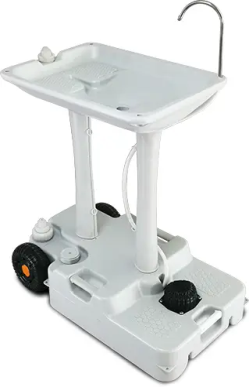 Переносний унітазБіотуалет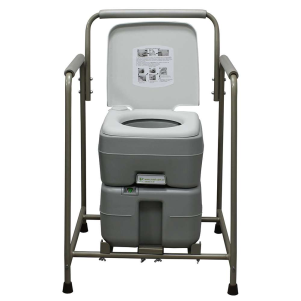 Мобільна перегородкаФенКаталка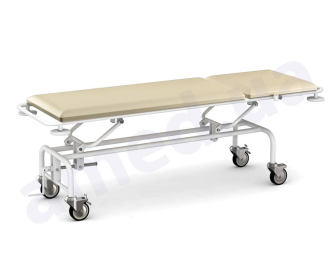 Стілець-ноші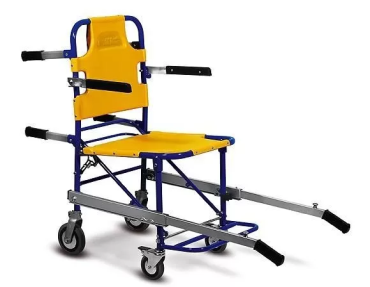 Крісло колісне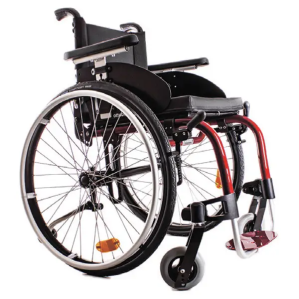 Ходунки на колесах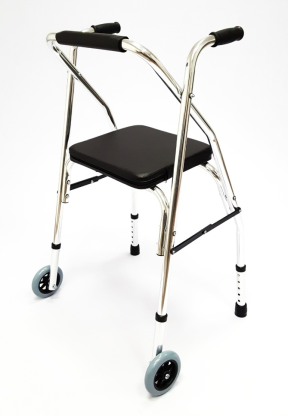 Безкаркасні ношіКаркасні ноші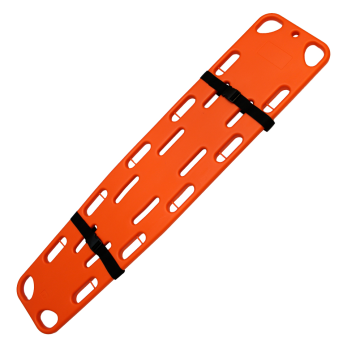 Протипролежневі матраци та подушки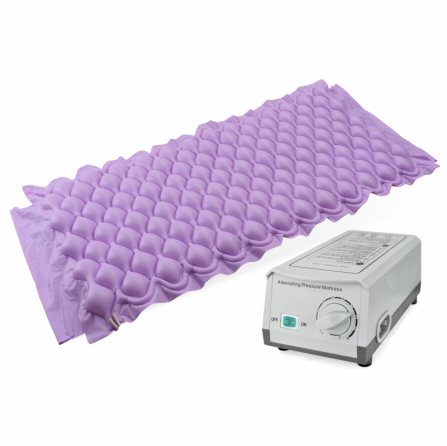 Мобільні перегородкиАптечка першої домедичної допомоги IFAK 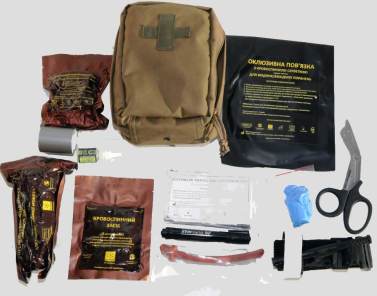 Автоматичний україномовний дефібрилятор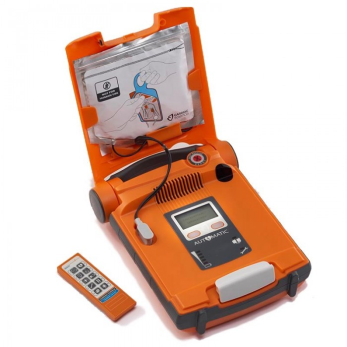 Кулер для води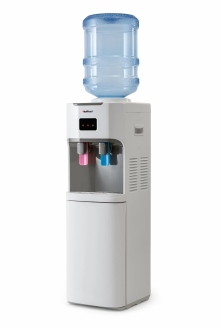 Мікрохвильова піч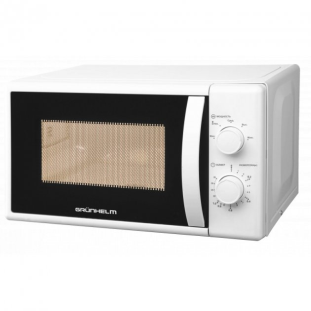 Можливість взяти в оренду зарядник, розташований біля місць для сидіння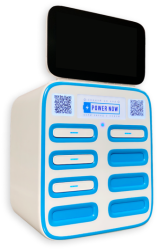 Коментарі:Коментарі:Коментарі:Коментарі:Коментарі:Коментарі:ПослугиТак НіЧастково/коментарФотоРекомендаціяЧи персонал знайомий 
з інструкцією евакуації для евакуації тих, хто не може самостійно пересуватися
в укриття?Чи перевіряє персонал притулок на наявність мешканців, які не чули повітряної тривоги перед тим, як сховатися в укриття?Чи розроблено план дій евакуації з притулкув інше місце?Коментарі:Коментарі:Коментарі:Коментарі:Коментарі:Коментарі:ПредметиТак НіЧастково/коментарРекомендаціяПриставний пандус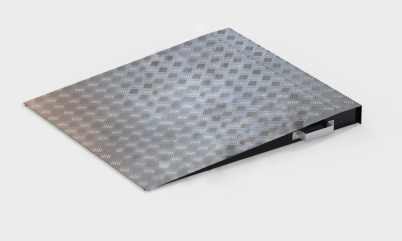 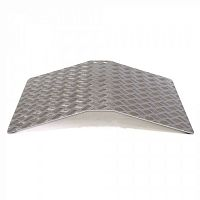 Розкладний пандус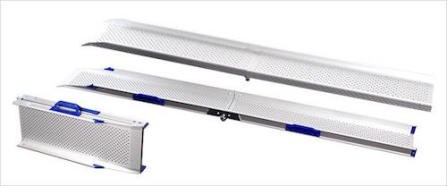 Гуськовий підйомник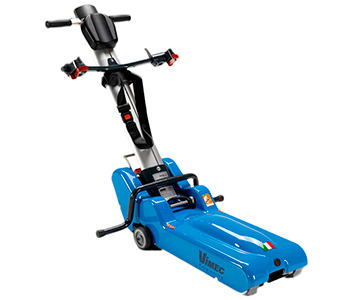 Біла тростина для людей
з порушеннями зору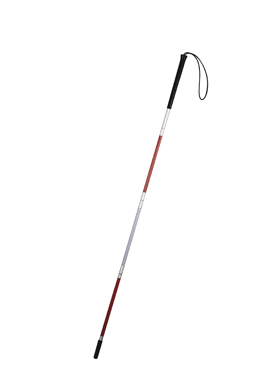 Тростина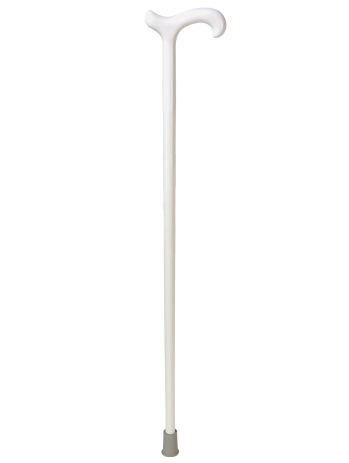 Милиці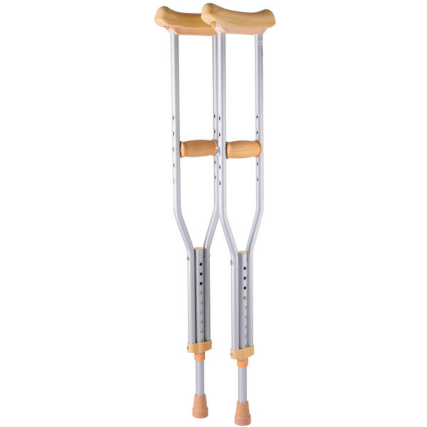 Ходунки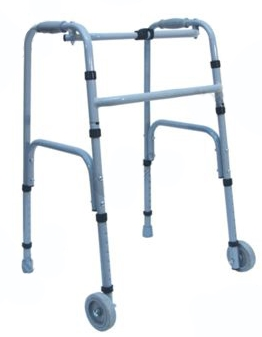 Крісла колісні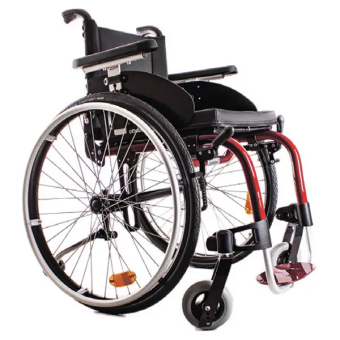 Безкаркасні ношіКаркасні ноші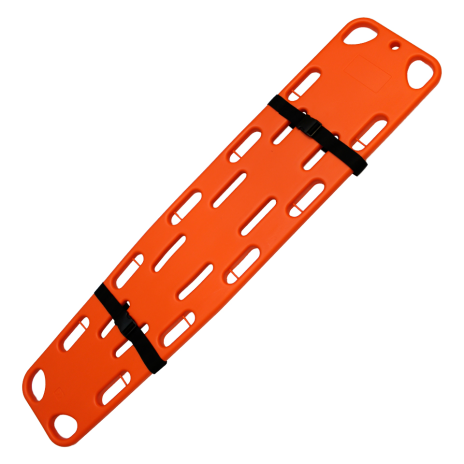 Ноші-стілець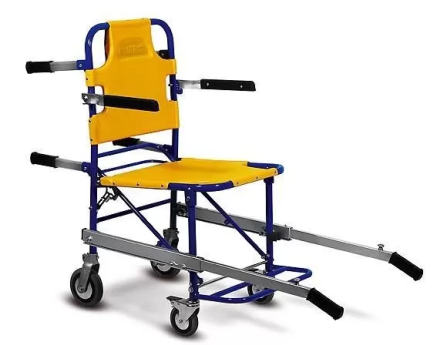 Каталка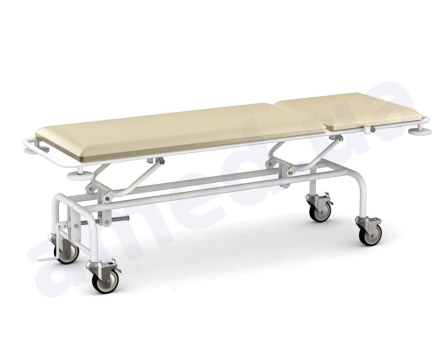 Коментарі:Коментарі:Коментарі:Коментарі: